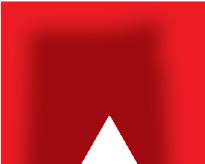 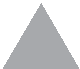 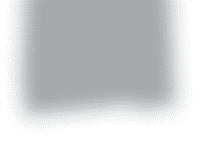 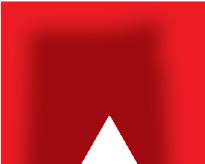 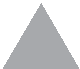 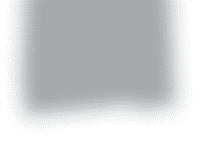 Plzeň 21. září 2022Potřebujeme je všichni. Dny pro duševní zdraví 2022 v Plzni se blížíDny pro duševní zdraví v Plzni letos proběhnou od 10. 10. do 14. 10. 2022 v prostoru Moving Station na Jižním Předměstí. Kulturně-vzdělávací pásmo setkání profesionálů a široké veřejnosti, diskusí, koncertů, filmu i divadla informuje o nejrůznějších aspektech duševního zdraví, prevenci i konkrétních službách péče pro lidi s duševním onemocněním. Hlavním organizátorem je nezisková organizace Ledovec, veškerý program je zdarma.Dny pro duševní zdraví tradičně zahájí konference pro odborníky a profesionály v oboru na téma Nové služby v oblasti duševního zdraví v Plzeňském kraji. Veřejnost je zvána na akci Poznej svého psychoterapeuta, kde bude možné osobně se seznámit s cca dvaceti místními psychoterapeuty; na seminář spolku Toseví o tom, Kdo je peer a co dělá?; na besedu Moje jméno není diagnóza s lidmi, kteří mají sami zkušenost s duševní nemocí; na koncert skupiny V3Ska a Už jsme doma..., promítání filmu Autoportrét a divadelní inscenaci Svatá hlava (podrobný program v příloze).„O duševním zdraví se mluví čím dál víc a to je moc dobře. Dějí se události a nové fenomény, se kterými se musíme vypořádávat, ale někdy vůbec netušíme jak. Možná sám prožívám něco, co mě znepokojuje, nebo vnímám, že něco takového prožívá můj blízký, partner, dcera, kolegyně v práci..., a váhám, jak se k tomu mám postavit. Je dobré umět zavčasu poznat, že se v nás děje něco nestandardního, nebát se požádat o pomoc a vědět, kde si o ni mohu říct. Potřebujeme je všichni, dny, kdy se zamyslíme, co pro sebe a naše blízké můžeme v oblasti duševního zdraví udělat,“ říká Petr Moravec, ředitel Ledovce.Dny pro duševní zdraví se pořádají každý rok v rámci celorepublikové destigmatizační kampaně Týdny pro duševní zdraví (http://www.tdz.cz/), jejichž primárním cílem je působit proti předsudkům ve společnosti vůči lidem s duševním onemocněním. Týdny se konají vždy kolem 10. října, Mezinárodního dne duševního zdraví.Ledovec, z. s. je nezisková organizace, která vytváří prostředí, které pomáhá lidem zejména s duševním onemocněním na jejich cestě zotavení. Působí v Plzeňském kraji již od r. 2001 a je poskytovatelem služeb pro lidi s duševním onemocněním, primárně se zaměřuje na koncept zotavení/recovery. Provozuje Centrum duševního zdraví v Plzni a v Klatovech. Dále nabízí telefonickou krizovou pomoc, odborné sociální poradenství, sociální rehabilitace, chráněné bydlení nebo projekt sociálního cirkusu Pacirkus.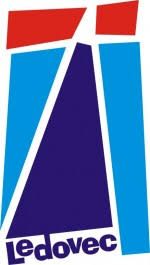 